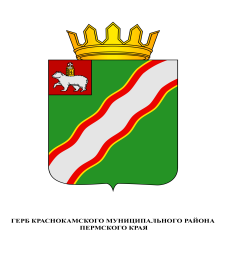 ЗЕМСКОЕ СОБРАНИЕКРАСНОКАМСКОГО МУНИЦИПАЛЬНОГО РАЙОНАПЕРМСКОГО КРАЯРЕШЕНИЕ26.02.2014                                                                                                               № 16О внесении изменений в Положение о порядке подготовки и внесения проектов нормативных правовых актов на рассмотрение Земского собрания Краснокамского муниципального района и об организации контроля за их исполнением, утвержденное решением Земского собрания Краснокамского муниципального района от 27.05.2010 № 71В соответствии с Федеральным законом от 06 октября 2003 г. № 131-ФЗ «Об общих принципах организации местного самоуправления в Российской Федерации», частью 2 статьи 9 Федерального закона от 07 февраля 2011 г. № 6-ФЗ «Об общих принципах организации и деятельности контрольно-счетных органов субъектов Российской Федерации и муниципальных образований», частью 1 статьи 3 Закона Пермского края от 31 мая 2012 г. № 40-ПК «Об отдельных вопросах организации и деятельности контрольно-счетных органов муниципальных образований Пермского края», со статьями 7, 8, 20, 24.1. Устава Краснокамского муниципального района, Положением о контрольно-счетной палате Краснокамского муниципального района, утвержденным решением Земского собрания Краснокамского муниципального района от 28 сентября . № 99,Земское собрание Краснокамского муниципального района РЕШАЕТ:	1. Внести в Положение о порядке подготовки и внесения проектов нормативных правовых актов на рассмотрение Земского собрания Краснокамского муниципального района и об организации контроля за их исполнением, утвержденное решением Земского собрания Краснокамского муниципального района от 27.05.2010 № 71 (в редакции решения Земского собрания Краснокамского муниципального района от 28.09.2011 № 103, 28.08.2013 № 90), следующие изменения:1.1. Пункт 2.2. раздела 2 после третьего абзаца добавить абзацем следующего содержания:«- председатель контрольно-счетной палаты Краснокамского муниципального района по вопросам регулирования бюджетного процесса в Краснокамском муниципальном районе, порядка управления и распоряжения муниципальным имуществом Краснокамского муниципального района;»;1.2. В пункте 3.2. раздела 3 исключить абзацы 4, 5 и 6 следующего содержания:«- о законотворческой инициативе, направляемой в Законодательное Собрание Пермского края;- об утверждении порядка управления муниципальной собственностью;- о назначении районного референдума;»;1.3. Пункт 3.3. раздела 3 изложить в следующей редакции:«3.3. Земское собрание вправе включить в повестку для рассмотрение проектов, указанных в пункте 3.2. настоящего раздела, без заключения главы района в том случае, если проект решения вынесен на рассмотрение главой района или заключение не представлено им в течение одного месяца без уважительной причины, а также в случае немотивированного отказа.»;1.4. Пункт 3.5. раздела 3 после абзаца 8 дополнить абзацем следующего содержания:«подпись.».  	2. Решение подлежит опубликованию в специальном выпуске «Официальные материалы органов местного самоуправления Краснокамского муниципального района» газеты «Краснокамская  звезда».	3. Контроль за исполнением решения возложить на комиссию по социальной политике и социальной защите населения Земского собрания Краснокамского муниципального района (Р.Т. Хасанов).Глава Краснокамского                                          Председатель Земскогомуниципального района –                                     собрания Краснокамскогоглава администрации Краснокамского                  муниципального районамуниципального района                                 Ю.Ю.Крестьянников                                                  И.Ю.Малых